В России в октябре  ежегодно отмечается День гражданской обороны МЧС РФ.В преддверии праздника МБОУ «Теляженская основная общеобразовательная школа» 2 октября 2020 года для обучающихся 1-9 классов проведен Всероссийский открытый урок ОБЖ, главными задачами которого являлись:- пропаганда культуры безопасности жизнедеятельности среди подрастающего поколения;- практическая отработка навыков безопасного поведения школьников в различных условиях;- популяризация профессий спасателя и пожарного;- выработка у обучающихся практических навыков умения осуществлять мероприятия по защите в ЧС, оказание первой медицинской помощи.Начался урок с одной из главнейших задач гражданской защиты - эвакуации. Первый её этап – организованный вывод обучающихся из зоны возможной чрезвычайной ситуации природного или техногенного характера, террористического акта. Обучающиеся и персонал действовали организованно,  покинули  здание  школы за  40  сек.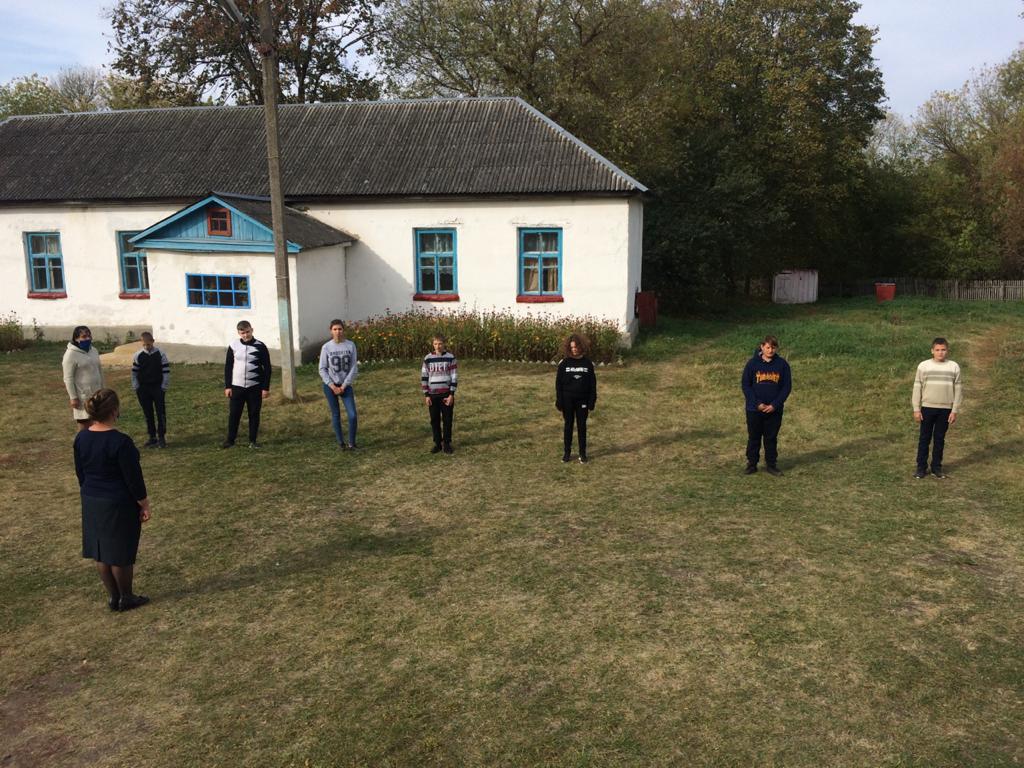 Вывод обучающихся 8 класса из зоны возможной чрезвычайной ситуации природного или техногенного характера, террористического акта.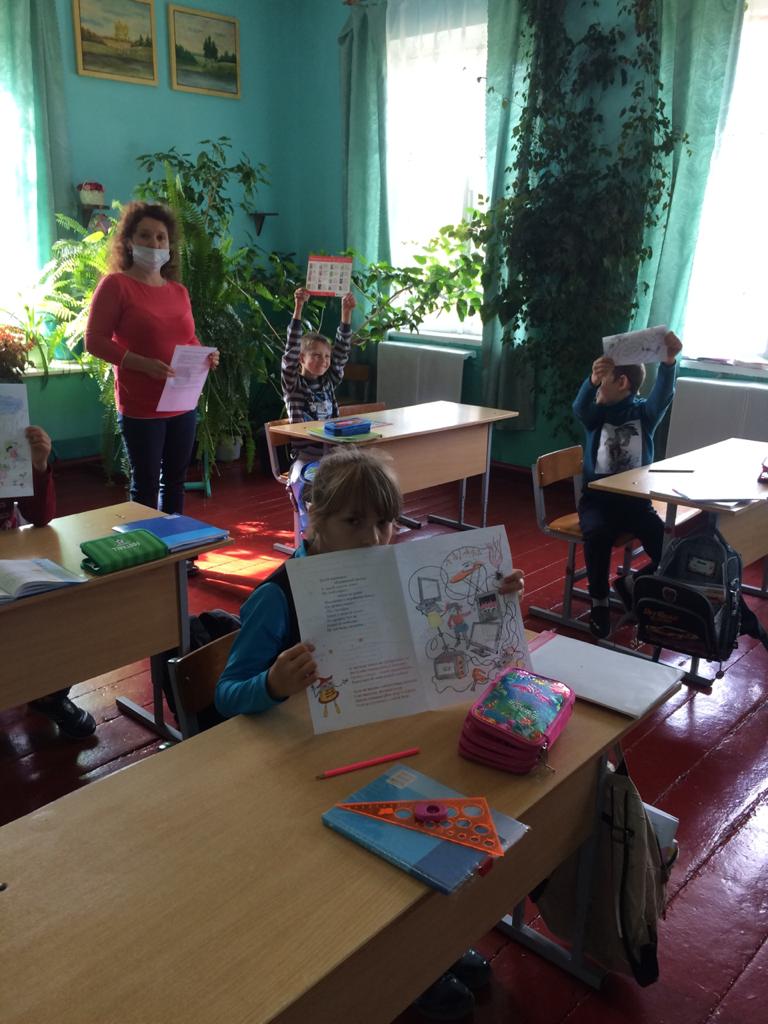 Ребята 1,3 классов познакомились с  правилами  поведения в быту, были разыграны ситуации «Опасные места на улице, на пустыре, в парке».Обучающимся 5-6 классов была показана презентация об основах безопасности жизнедеятельности. 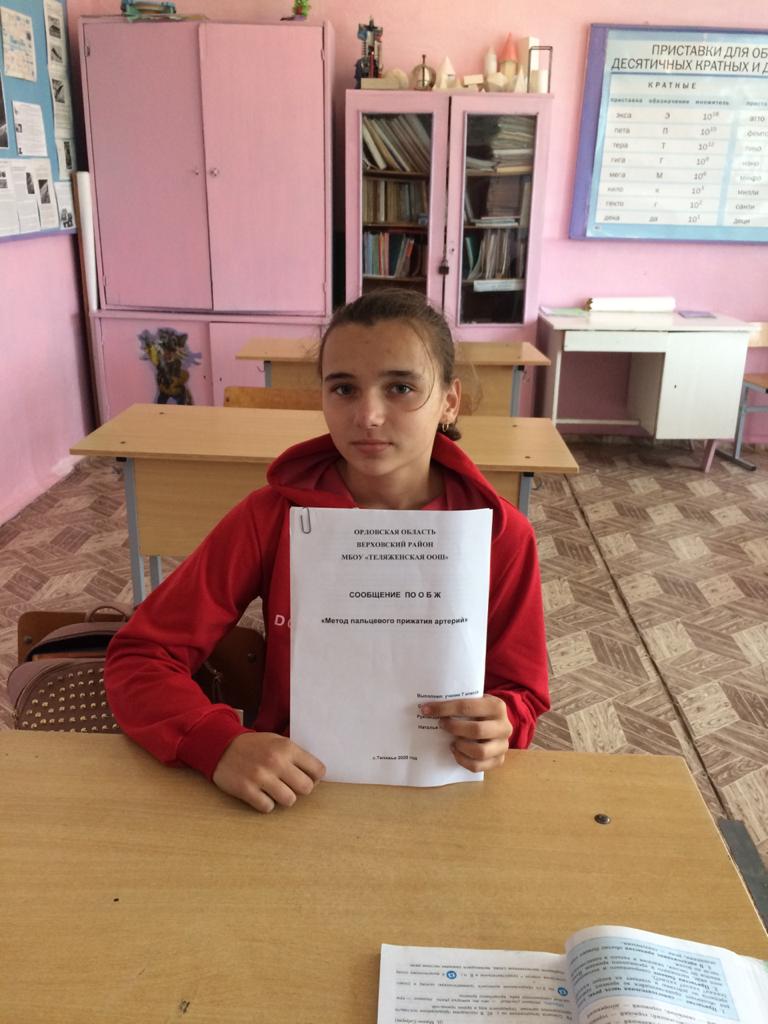 Обучающиеся 7 класса подготовили доклады об  оказании первой помощи пострадавшим.В старшем звене во время урока были отработаны практические навыки:      - оказания первой помощи пострадавшим;           -надевание противогаза;         -повторение  правил  электробезопасности.-  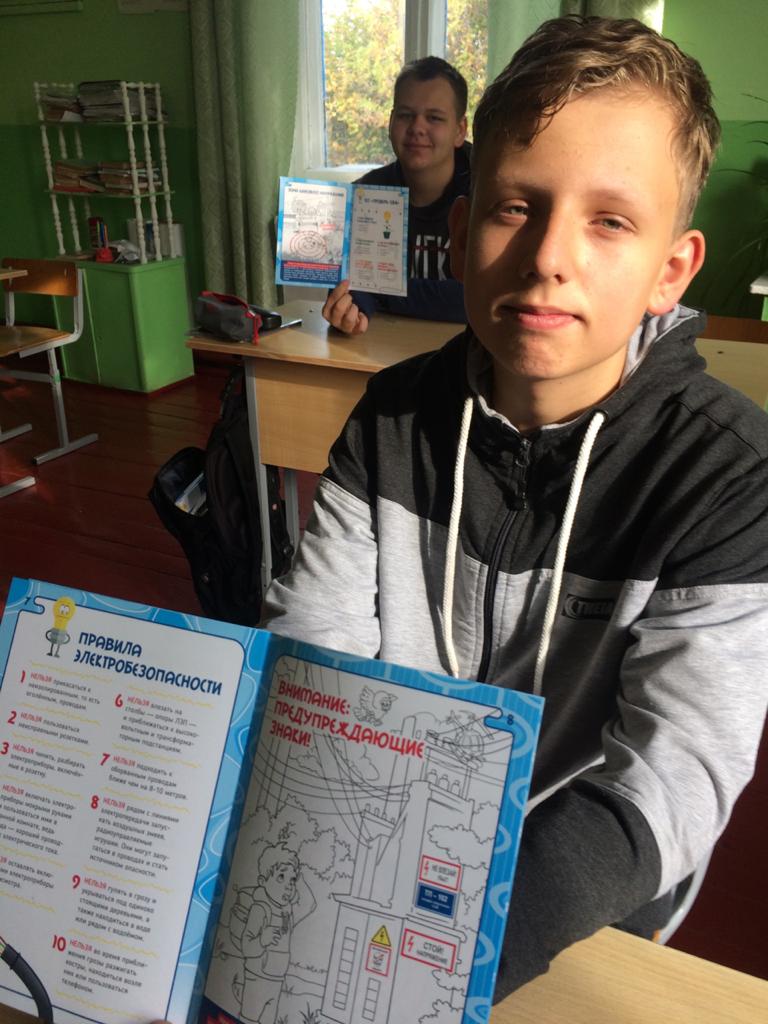 Обучающиеся 9 класса повторили правила электробезопасности, вспомнили предупреждающие знаки.Задача этих открытых уроков — не только познакомить обучающихся с  опасностями, но и научить правильно вести себя в ЧС, чтобы сохранить здоровье, а может быть, и самое главное – жизнь.Такие занятия позволяют расширить знания школьников о правилах безопасности и обучить их грамотному поведению при пожаре, на водоёмах, правилам оказания первой помощи.Уроки  цели достигли. Дети с удовольствием принимали участие во всех мероприятиях.